تاریخ و امضا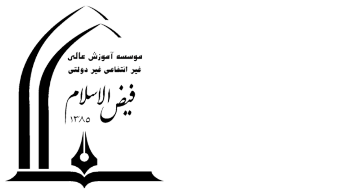 باسمه تعالیموسسه آموزش عالی فیض الاسلامگروه :باسمه تعالیموسسه آموزش عالی فیض الاسلامگروه :نام و نام خانوادگی استاد:نام و نام خانوادگی استاد:نام و نام خانوادگی استاد:نام درس:نام درس:ساعت نظری:ساعت عملی:بارم کلاسی و تمرین: بارم کلاسی و تمرین: بارم میان ترم:نوع امتحان:بارم میان ترم:نوع امتحان:بارم پایان ترم:نوع امتحان:بارم پروژه:نحوه ارائه پروژه:منابع درس به ترتیب اولویت:1-2-3-4-منابع درس به ترتیب اولویت:1-2-3-4-منابع درس به ترتیب اولویت:1-2-3-4-منابع درس به ترتیب اولویت:1-2-3-4-منابع درس به ترتیب اولویت:1-2-3-4-منابع درس به ترتیب اولویت:1-2-3-4-رئوس مطالب سرفصل به تفکیک جلساترئوس مطالب سرفصل به تفکیک جلساترئوس مطالب سرفصل به تفکیک جلساترئوس مطالب سرفصل به تفکیک جلساترئوس مطالب سرفصل به تفکیک جلساترئوس مطالب سرفصل به تفکیک جلساتجلسه 1جلسه 2جلسه 3جلسه 4جلسه 5جلسه 6جلسه 7جلسه 8جلسه 9جلسه 10جلسه 11جلسه 12جلسه 13جلسه 14جلسه 15جلسه 16سرفصل میان ترم:سرفصل میان ترم:سرفصل میان ترم:سرفصل میان ترم:سرفصل میان ترم:سرفصل میان ترم: